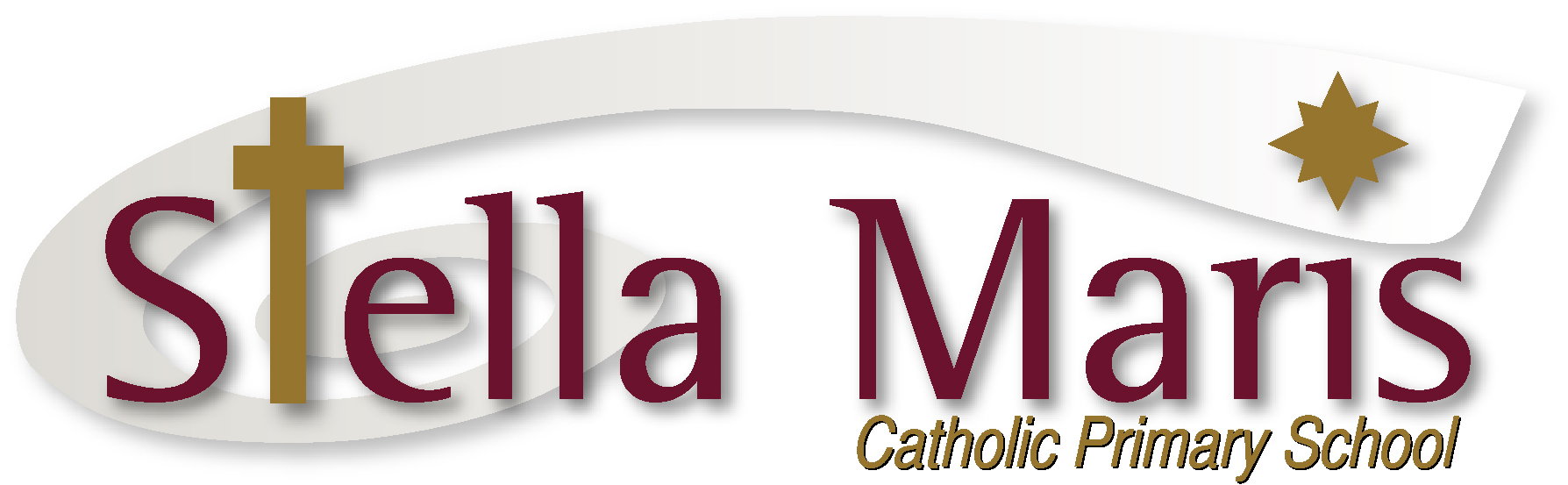 22 October 2019Dear parents,Your child has been selected to represent Stella Maris at the Year 5-6 Interschool Cricket tournament to be held on Thursday 7th November at Metro Park, Millwater. (Next Thursday).We require parents to help out with our teams and with transport. Each team requires 1 Umpire who will be given easy to follow instructions for the games. The children will need their PE uniform, school hat, sunscreen, sports shoes (compulsory), a substantial lunch with plenty of water.If we are unable to get enough parent help we will not be able to take our teams.Please return the below information by Friday 1st November to Mrs Law in St Joseph. I am willing to help manage and umpire a team.              Yes                No(Please add your details below. If we have no umpires/managers we can’t take teams).   I can provide transport to Millwater leaving Stella Maris  at 9 am. I have ___________ seats.Name:____________________________________E-mail:____________________________________Ph: ________________________________________Kind RegardsTracey Law. Huruhuru Team Leader 